ALLEGATO N. 2DICHIARAZIONE DI PRESENTAZIONEDI UNA LISTA CIRCOSCRIZIONALE DI CANDIDATIPER L’ELEZIONE DEL PRESIDENTE DELLA GIUNTA REGIONALEE DEL CONSIGLIO REGIONALE DELL’ABRUZZODI DOMENICA 10 MARZO 2024I sottoscritti elettori, compresi nelle liste elettorali dei Comuni appartenenti alla circoscrizione elettorale di  ____________________, nel numero di ____________________, risultante dalle firme, debitamente autenticate, contenute in questo atto ed in numero ____________________ atti separati, nonché da numero ____________________ dichiarazioni, rese nelle forme indicate dall’art. 28, quarto comma, del testo unico 16 maggio 1960, n. 570, e successive modificazioni,dichiarano di presentare,per la elezione del presidente della giunta regionale e del consiglio regionale dell'Abruzzo, che avrà luogo  domenica 10 marzo 2024, nella circoscrizione elettorale di  ____________________, una lista circoscrizionale  di numero ____________________ candidati alla carica di consigliere regionale nelle persone e nell’ordine sotto indicato.La lista circoscrizionale dei candidati di seguito riportata - della quale i sottoscritti dichiarano di aver preso visione - è contraddistinta dal seguente contrassegno: _________________________________________________ ____________________________________________________________________________________________ ________________________________________________________________________________________________________________________________________________________________________________________.I sottoscritti delegano il/la sig./sig.ra ________________________________________, nato/a a ________ ____________________ il ____________________ e domiciliato/a in ___________________________________, e il/la sig./sig.ra ______________________________________, nato/a a ____________________ il ____________________ e domiciliato/a in ________________________________________, i quali possono assistere, su convocazione dell’Ufficio centrale circoscrizionale costituito presso il Tribunale, alle operazioni di sorteggio del numero progressivo da assegnare a ciascuna lista circoscrizionale di candidati ammessa ed hanno la facoltà di designare i rappresentanti della lista presso ogni seggio elettorale e presso il medesimo Ufficio centrale circoscrizionale.Delegano, altresì, il/la sig./sig.ra ________________________________________, nato/a a ____________ ____________________ il ____________________ e domiciliato/a in ___________________________________, a depositare la presente lista circoscrizionale ed a sottoscrivere la dichiarazione di collegamento con il candidato presidente della giunta regionale; in sua sostituzione, delegano, per il compimento dei medesimi atti, il/la sig./sig.ra __________________________ ____________________, nato/a a ____________________ il ____________________ e domiciliato/a in ________________________________________.Dichiarano, inoltre, di non aver sottoscritto, per la elezione del consiglio regionale di cui trattasi, altra dichiarazione di presentazione di altra lista circoscrizionale di candidati.A corredo della presente dichiarazione, uniscono:a) numero ____________________ (____________________) certificati, dei quali numero ____________________ (____________________) collettivi, comprovanti l'iscrizione dei presentatori nelle liste elettorali dei Comuni appartenenti alla circoscrizione di ____________________;b) numero ____________________ (____________________) dichiarazioni di accettazione della candidatura alla carica di consigliere regionale, firmate ed autenticate;c) numero ____________________ (____________________) dichiarazioni sostitutive attestanti l’insussistenza delle cause di incandidabilità;d) numero ____________________ (____________________) certificati attestanti che i candidati della lista circoscrizionale alla carica di consigliere regionale sono elettori di un Comune della Repubblica;e) numero ____________________ (____________________) certificati del casellario giudiziale dei candidati della lista circoscrizionale alla carica di consigliere regionale;f) dichiarazione di collegamento della presente lista circoscrizionale di candidati con uno dei candidati alla carica di Presidente della Giunta regionale ai sensi dell’art.12 della L.R. 9/2013;g) dichiarazione di collegamento da parte del candidato Presidente della Giunta regionale ai sensi dell’art.3 della L.R. 9/2013 debitamente firmata  ed autenticata;h) la dichiarazione - sottoscritta dal presidente o dal segretario del partito o gruppo politico o dai presidenti o segretari regionali o provinciali di essi, che tali risultino per attestazione dei rispettivi presidenti o segretari nazionali ovvero da rappresentanti all’uopo da loro incaricati con mandato autenticato da notaio -  attestante che le liste o le candidature sono presentate in nome e per conto del partito o gruppo politico stesso;i) il modello del contrassegno di lista circoscrizionale, in due dimensioni ed in triplice esemplare per ciascuna dimensione.Per eventuali comunicazioni da parte dell’Ufficio centrale circoscrizionale, i sottoscritti eleggono domicilio presso il/la sig./sig.ra ________________________________________, dimorante in _______________________.____________________, addì ____________________ELENCO DEI SOTTOSCRITTORI DELLA LISTA CIRCOSCRIZIONALEI sottoscritti elettori sono informati, ai sensi degli artt. 13 e 14 Reg. UE n. 679/2016 (Regolamento del Parlamento Europeo relativo alla protezione delle persone fisiche con riguardo al trattamento dei dati personali, nonché alla libera circolazione di tali dati e che abroga la direttiva 95/46/CE (regolamento generale sulla protezione dei dati) (Testo rilevante ai fini del SEE), che il/i promotore/i della sottoscrizione è/sono ____________ _____________________________________________________________________________________________ con sede in ___________________________________________________________________________________.Sono, altresì, informati che i dati compresi in questa dichiarazione, di cui è facoltativo il conferimento, saranno utilizzati per le sole finalità previste dalla legge regionale 2 aprile 2013, n. 9 e ss. mm. e ii., secondo modalità a ciò strettamente collegate. I dati saranno comunicati all’Ufficio centrale circoscrizionale costituito presso il tribunale del capoluogo di provincia, presso il quale l’interessato potrà esercitare i diritti previsti dagli artt. 15-22 Reg. UE n. 679/2016.La firma qui apposta vale come consenso a norma degli artt. 6 e 7 Reg. UE n. 679/2016, ai soli ﬁni sopra indicati.Segue: ELENCO DEI SOTTOSCRITTORI DELLA LISTA CIRCOSCRIZIONALEI sottoscritti elettori sono informati, ai sensi degli artt. 13 e 14 Reg. UE n. 679/2016 (Regolamento del Parlamento Europeo relativo alla protezione delle persone fisiche con riguardo al trattamento dei dati personali, nonché alla libera circolazione di tali dati e che abroga la direttiva 95/46/CE (regolamento generale sulla protezione dei dati) (Testo rilevante ai fini del SEE), che il/i promotore/i della sottoscrizione è/sono ____________ _____________________________________________________________________________________________ con sede in ___________________________________________________________________________________.Sono, altresì, informati che i dati compresi in questa dichiarazione, di cui è facoltativo il conferimento, saranno utilizzati per le sole finalità previste dalla legge regionale 2 aprile 2013, n. 9 e ss. mm. e ii., secondo modalità a ciò strettamente collegate. I dati saranno comunicati all’Ufficio centrale circoscrizionale costituito presso il tribunale del capoluogo di provincia, presso il quale l’interessato potrà esercitare i diritti previsti dagli artt. 15-22 Reg. UE n. 679/2016La firma qui apposta vale come consenso a norma degli artt. 6 e 7 Reg. UE n. 679/2016, ai soli ﬁni sopra indicati.AUTENTICAZIONE DELLE FIRME DEI SOTTOSCRITTORI DELLA DICHIARAZIONEDI PRESENTAZIONE DI UNA LISTA CIRCOSCRIZIONALE DI CANDIDATIA norma dell’art. 21 del decreto del Presidente della Repubblica 28 dicembre 2000, n. 445, certifico vere ed autentiche le firme, apposte in mia presenza, degli elettori sopra indicati (n. ____________________), da me identificati con il documento segnato a margine di ciascuno. ____________________, addì ____________________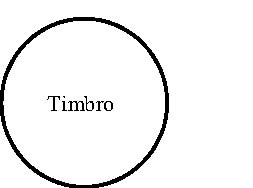 	________________________________________	Firma (nome e cognome per esteso) e qualifica	del pubblico ufficiale che procede all’autenticazione Atto principaledi una dichiarazione di presentazionedi una lista circoscrizionale di candidatiCANDIDATI DELLA LISTA CIRCOSCRIZIONALE CANDIDATI DELLA LISTA CIRCOSCRIZIONALE CANDIDATI DELLA LISTA CIRCOSCRIZIONALE COGNOME E NOMECOGNOME E NOMELUOGO E DATA DI NASCITA12345678I sottoscritti elettori dichiarano di NON AVER SOTTOSCRITTOper l'elezione del consiglio regionale di cui trattasiNESSUN'ALTRA DICHIARAZIONE DI PRESENTAZIONE DI LISTA CIRCOSCRIZIONALE DI CANDIDATICognome e nomeCognome e nomeLuogo e data di nascitaLuogo e data di nascitaComune di iscrizione nelle liste elettoraliDocumento di identificazioneDocumento di identificazioneFirma del sottoscrittoreCognome e nomeCognome e nomeLuogo e data di nascitaLuogo e data di nascitaComune di iscrizione nelle liste elettoraliDocumento di identificazioneDocumento di identificazioneFirma del sottoscrittoreCognome e nomeCognome e nomeLuogo e data di nascitaLuogo e data di nascitaComune di iscrizione nelle liste elettoraliDocumento di identificazioneDocumento di identificazioneFirma del sottoscrittoreCognome e nomeCognome e nomeLuogo e data di nascitaLuogo e data di nascitaComune di iscrizione nelle liste elettoraliDocumento di identificazioneDocumento di identificazioneFirma del sottoscrittoreCognome e nomeCognome e nomeLuogo e data di nascitaLuogo e data di nascitaComune di iscrizione nelle liste elettoraliDocumento di identificazioneDocumento di identificazioneFirma del sottoscrittoreCognome e nomeCognome e nomeLuogo e data di nascitaLuogo e data di nascitaComune di iscrizione nelle liste elettoraliDocumento di identificazioneDocumento di identificazioneFirma del sottoscrittoreCognome e nomeCognome e nomeLuogo e data di nascitaLuogo e data di nascitaComune di iscrizione nelle liste elettoraliDocumento di identificazioneDocumento di identificazioneFirma del sottoscrittoreI sottoscritti elettori dichiarano di NON AVER SOTTOSCRITTOper l'elezione del consiglio regionale di cui trattasiNESSUN'ALTRA DICHIARAZIONE DI PRESENTAZIONE DI LISTA CIRCOSCRIZIONALE DI CANDIDATICognome e nomeCognome e nomeLuogo e data di nascitaLuogo e data di nascitaComune di iscrizione nelle liste elettoraliDocumento di identificazioneDocumento di identificazioneFirma del sottoscrittoreCognome e nomeCognome e nomeLuogo e data di nascitaLuogo e data di nascitaComune di iscrizione nelle liste elettoraliDocumento di identificazioneDocumento di identificazioneFirma del sottoscrittoreCognome e nomeCognome e nomeLuogo e data di nascitaLuogo e data di nascitaComune di iscrizione nelle liste elettoraliDocumento di identificazioneDocumento di identificazioneFirma del sottoscrittoreCognome e nomeCognome e nomeLuogo e data di nascitaLuogo e data di nascitaComune di iscrizione nelle liste elettoraliDocumento di identificazioneDocumento di identificazioneFirma del sottoscrittore